 		آمار  روزانه شناورهای تخلیه وبارگیری شرکت آریا بنادر ایرانیان	از ساعت  45: 06  تا ساعت 06:45 مورخه 12/06/1401 لغایت 13/06/1401		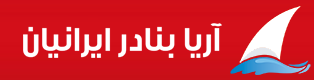             کارشناس امور بندری شرکت آریا بنادر ایرانیان                                         امیر صابری کهناسکلهنام شناورنام کشتیرانینام کشتیرانیتناژ  تخلیهتناژ  تخلیهتناژبارگیریتناژبارگیریمحل تخلیهمحل تخلیهمحل تخلیهنوع تجهیزاتنوع تجهیزاتمحموله کشتیمحموله کشتیمحموله کشتیتاریخ و ساعت پهلوگیریتاریخ و ساعت پهلوگیریتاریخ و ساعت شروع عملیاتتناژ  تخلیه و بارگیــریتناژ  تخلیه و بارگیــریتناژ  تخلیه و بارگیــریتناژ  تخلیه و بارگیــریتناژ  تخلیه و بارگیــریتناژ  تخلیه و بارگیــریمجموع تناژ سه شیفتمجموع تناژ سه شیفتتناژباقیمانده /اتمام تخلیه یا بارگیری(تن)تناژباقیمانده /اتمام تخلیه یا بارگیری(تن)زمان عملیات(OT)زمان عملیات(OT)زمان عملیات(OT)زمان عملیات(OT)نرم متوسطنرم متوسطنرم متوسطنرم متوسطماندگاری دراسکله(ساعت)ماندگاری دراسکله(ساعت)ماندگاری دراسکله(ساعت)اسکلهنام شناورنام کشتیرانینام کشتیرانیتناژ  تخلیهتناژ  تخلیهتناژبارگیریتناژبارگیریمحل تخلیهمحل تخلیهمحل تخلیهنوع تجهیزاتنوع تجهیزاتتخلیهبارگیریبارگیریتاریخ و ساعت پهلوگیریتاریخ و ساعت پهلوگیریتاریخ و ساعت شروع عملیاتتناژصبحتناژصبحتناژعصرتناژعصرتناژشبتناژشبمجموع تناژ سه شیفتمجموع تناژ سه شیفتتناژباقیمانده /اتمام تخلیه یا بارگیری(تن)تناژباقیمانده /اتمام تخلیه یا بارگیری(تن)تخلیهتخلیهبارگیریبارگیریتخلیهتخلیهبارگیریبارگیریماندگاری دراسکله(ساعت)ماندگاری دراسکله(ساعت)ماندگاری دراسکله(ساعت)3باداداشمیم دریا شمیم دریا 3209320928672867انبار پشتیبان بندرانبار پشتیبان بندرانبار پشتیبان بندرمنگان223منگان223جو دامیکیسه-پالت کیسه-پالت 06/06/0106/06/0107/06/01ت:*ت:*ت:*ت:*ت: *ت: *ت: *ت: *********************20:4520:45**2929***3باداداشمیم دریا شمیم دریا 3209320928672867انبار پشتیبان بندرانبار پشتیبان بندرانبار پشتیبان بندرمنگان223منگان223جو دامیکیسه-پالت کیسه-پالت 14:0014:0002:00ب: 229ب: 229ب: 181ب: 181ب: 191ب: 191ب: 601ب: 601باقی بارگیری :1416باقی بارگیری :1416**20:4520:45**2929***4ولگا بالت 190شمیم دریا شمیم دریا 2651265143314331امیر آروین صدرا امیر آروین صدرا امیر آروین صدرا منگان 224منگان 224جو کیسه  -پالت -سواری –کانتینر کیسه  -پالت -سواری –کانتینر 04/06/0104/06/0105/06/01ت:*ت:*ت:*ت:*ت:*ت:*ت: *ت: *********************19:3519:35**1313***4ولگا بالت 190شمیم دریا شمیم دریا 2651265143314331امیر آروین صدرا امیر آروین صدرا امیر آروین صدرا منگان 224منگان 224جو کیسه  -پالت -سواری –کانتینر کیسه  -پالت -سواری –کانتینر 21:5021:5002:45ب:97ب:97ب: 81ب: 81ب: 69ب: 69ب: 247ب: 247باقی بارگیری :2546باقی بارگیری :2546**19:3519:35**1313***5ایشیمیاقوت طلایی بندریاقوت طلایی بندر10721072**محوطهمحوطهمحوطهمنگان225منگان225تخته **11/06/0111/06/0111/06/01ت:384ت:384ت:159ت:159ت: *ت: *ت: 543ت: 543اتمام تخلیه :19:00اتمام تخلیه :19:0011:3011:30**4747*****5ایشیمیاقوت طلایی بندریاقوت طلایی بندر10721072**محوطهمحوطهمحوطهمنگان225منگان225تخته **17:3017:3022:4511:3011:30**4747*****6گاسانفخط مروارید دریاخط مروارید دریا**25242524***ریلی4011ریلی4011*پالت-کانتینرپالت-کانتینر11/06/0111/06/0113/06/01**01:2501:25**1818***6گاسانفخط مروارید دریاخط مروارید دریا**25242524***ریلی4011ریلی4011*پالت-کانتینرپالت-کانتینر15:0015:0004:35ب:*ب:*ب: *ب: *ب: 26ب: 26ب: 26ب: 26باقی بارگیری :2498باقی بارگیری :2498**01:2501:25**1818***6سابرینا دریای خزردریای خزر**22662266***گاتوالدگاتوالد*کانتینر-سواری کانتینر-سواری 12/06/0112/06/0113/06/01**01:0001:00**8989***6سابرینا دریای خزردریای خزر**22662266***گاتوالدگاتوالد*کانتینر-سواری کانتینر-سواری 12:5012:5000:50ب:*ب:*ب: *ب: *ب: 89ب: 89ب: 89ب: 89باقی بارگیری :2177باقی بارگیری :2177**01:0001:00**8989***اسکلهنام شناورنام شناورنام کشتیرانینام کشتیرانیتناژ  تخلیهتناژ  تخلیهتناژبارگیری تناژبارگیری محل تخلیهنوع تجهیزاتنوع تجهیزاتمحموله کشتیمحموله کشتیمحموله کشتیتاریخ و ساعت پهلوگیریتاریخ و ساعت پهلوگیریتاریخ و ساعت شروع عملیاتتاریخ و ساعت شروع عملیاتتاریخ و ساعت شروع عملیاتتناژ  تخلیه و بارگیــریتناژ  تخلیه و بارگیــریتناژ  تخلیه و بارگیــریتناژ  تخلیه و بارگیــریتناژ  تخلیه و بارگیــریتناژ  تخلیه و بارگیــریمجموع تناژ سه شیفتمجموع تناژ سه شیفتتناژباقیمانده /اتمام تخلیه یا بارگیری(تن)تناژباقیمانده /اتمام تخلیه یا بارگیری(تن)زمان عملیات(OT)زمان عملیات(OT)زمان عملیات(OT)زمان عملیات(OT)نرم متوسطنرم متوسطنرم متوسطنرم متوسطماندگاری در اسکله (ساعت)ماندگاری در اسکله (ساعت)اسکلهنام شناورنام شناورنام کشتیرانینام کشتیرانیتناژ  تخلیهتناژ  تخلیهتناژبارگیری تناژبارگیری محل تخلیهنوع تجهیزاتنوع تجهیزاتتخلیهتخلیهبارگیری تاریخ و ساعت پهلوگیریتاریخ و ساعت پهلوگیریتاریخ و ساعت شروع عملیاتتاریخ و ساعت شروع عملیاتتاریخ و ساعت شروع عملیاتتناژصبحتناژصبحتناژعصرتناژعصرتناژشبتناژشبمجموع تناژ سه شیفتمجموع تناژ سه شیفتتناژباقیمانده /اتمام تخلیه یا بارگیری(تن)تناژباقیمانده /اتمام تخلیه یا بارگیری(تن)تخلیهتخلیهبارگیریبارگیریتخلیهتخلیهبارگیریبارگیریماندگاری در اسکله (ساعت)ماندگاری در اسکله (ساعت)7وی تی اس3وی تی اس3امیرآروین صدراامیرآروین صدرا1243124316461646محوطهانبارریلی4009ریلی4009تخته-چندلاکانتینر-نگلهتخته-چندلاکانتینر-نگلهکیسه –پالت 10/06/0110/06/0110/06/0110/06/0110/06/01ت:108ت:108ت: 171ت: 171ت: 59ت: 59ت: 338ت: 338اتمام  تخلیه: 02:45اتمام  تخلیه: 02:4517:4517:45**1919****7وی تی اس3وی تی اس3امیرآروین صدراامیرآروین صدرا1243124316461646محوطهانبارریلی4009ریلی4009تخته-چندلاکانتینر-نگلهتخته-چندلاکانتینر-نگلهکیسه –پالت 00:0500:0503:1503:1503:15ب:*ب:*ب:*ب:*ب: *ب: *ب: *ب: *باقی بارگیری :1646باقی بارگیری :164617:4517:45**1919****8توکایتوکایامیر آروین صدراامیر آروین صدرا3453345324732473محوطهگاتوالد/ایتال گاتوالد/ایتال تخته-کانتینر-آهن ورق گرمتخته-کانتینر-آهن ورق گرمکانتینر –پالت سواری09/06/0109/06/0109/06/0109/06/0109/06/01ت:*ت:*ت: *ت: *ت:*ت:*ت:*ت:*********************11:2511:25**8484**8توکایتوکایامیر آروین صدراامیر آروین صدرا3453345324732473محوطهگاتوالد/ایتال گاتوالد/ایتال تخته-کانتینر-آهن ورق گرمتخته-کانتینر-آهن ورق گرمکانتینر –پالت سواری09:1509:1516:0016:0016:00ب:678ب:678ب:135ب:135ب: 146ب: 146ب: 959ب: 959باقی بارگیری :491باقی بارگیری :491**11:2511:25**8484**11آمور-2528آمور-2528ساحل شماران نوین بندرساحل شماران نوین بندر26602660**محوطه**تخته نرادتخته نراد*08/06/0108/06/0109/06/0109/06/0109/06/01ت:*ت:*ت: *ت: *ت:*ت:*ت: *ت: *****************************11آمور-2528آمور-2528ساحل شماران نوین بندرساحل شماران نوین بندر26602660**محوطه**تخته نرادتخته نراد*13:1013:1007:3007:3007:30**********13بالتیسکی 111بالتیسکی 111کالابران نسیمکالابران نسیم17021702**محوطه لیبهر4017لیبهر4017چوب گرد-تخته چوب گرد-تخته *10/06/0110/06/0110/06/0110/06/0110/06/01ت: 121ت: 121ت:134ت:134ت: 131ت: 131ت: 386ت: 386باقی تخلیه: 496باقی تخلیه: 49620:2520:25**1919****13بالتیسکی 111بالتیسکی 111کالابران نسیمکالابران نسیم17021702**محوطه لیبهر4017لیبهر4017چوب گرد-تخته چوب گرد-تخته *21:1021:1023:2023:2023:2020:2520:25**1919****